cookout   /ˈkʊkˌaʊt/   noun 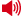 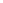 [count] US[count] US: a meal or party at which food is cooked and served outdoors: a meal or party at which food is cooked and served outdoors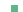 a backyard cookout